О внесении изменений в схему теплоснабжениягородского поселения Тутаев Тутаевскогорайона Ярославской областиВ соответствии с Федеральными законами от 06.10.2003 № 131-ФЗ       «Об общих принципах организации местного самоуправления в Российской Федерации», от 27.07.2010 № 190-ФЗ «О теплоснабжении», Постановлением Правительства РФ от 22.02.2012 № 154 «О требованиях к схемам теплоснабжения, порядку их разработки и утверждения», на основании Устава Тутаевского муниципального района Администрация Тутаевского муниципального района ПОСТАНОВЛЯЕТ:Внести изменения в  схему теплоснабжения городского поселения Тутаев Тутаевского района Ярославской области, утверждённую постановлением Администрации городского поселения Тутаев от 24.12.2013 № 668 «Об утверждении проекта схемы теплоснабжения ГП города Тутаева на период с 2013 года по 2028» изложив ее в редакции Приложения к настоящему постановлению.Признать утратившим силу постановление Администрации Тутаевского муниципального района от 27.09.2022 № 706-п «О внесении изменений в схему теплоснабжения городского поселения Тутаев Тутаевскогорайона Ярославской области».          3.       Контроль за исполнением настоящего постановления возложить на первого заместителя Главы Администрации Тутаевского муниципального района Губерову Ю.В.          4.  Настоящее постановление разместить на официальном сайте Администрации Тутаевского муниципального района.    5.     Настоящее постановление вступает в силу со дня его подписания.Глава Тутаевского муниципального района                                                            		О.В. Низова 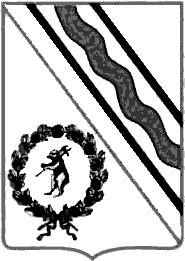 Администрация Тутаевского муниципального районаПОСТАНОВЛЕНИЕот 01.08.2023  № 577-пг. Тутаев